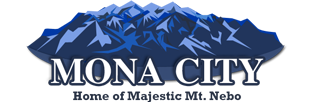 Commission Members Present: Lynn Ingram, Dennis Gardner, Ed Newton, Kevin StanleyCommission Member Absent: Ron BeattyCity Council Member Present: Frank RidingOthers Present: Secretary Sara Samuelson, Jeff Kay, Gaydean Okelberry, Sheldon Maughan, Kaleb WashburnCommissioner Lynn Ingram called the meeting to order at 8:00 p.m. Minutes:Commissioner Gardner made a motion to approve the minutes of October 7, 2020 as written. Commissioner Newton seconded the motion. The vote to approve the minutes of October 7, 2020, as written, was unanimous.Innovation Homes – Building PermitInnovation Homes, represented by Kaleb Washburn, made application for a building permit on lot #11 of the Nebo View Meadows, 376 W. 573 S. The plans have been approved by the Mona City Building Inspector, and all paperwork is complete.Commissioner Newton made a motion to forward the Innovation Homes Building Permit application to the City Council with a positive recommendation. Commissioner Gardner seconded the motion. The vote of the Commission was unanimous in favor of a positive recommendation.Gaydean Okelberry – Accessory BuildingGaydean Okelberry made application for an accessory building permit to add a garage and room to her home on 90 W. 200 S. The plans have been approved by the Mona City Building Inspector, and all paperwork is complete.Commissioner Gardner made a motion to forward the Okleberry Accessory Building Permit application to the City Council with a positive recommendation. Commissioner Stanley seconded the motion. The vote of the Commission was unanimous in favor of a positive recommendation.Jeff Kay – Building PermitJeff Kay made application for a building permit at 123 E 700 S, lot #1 of Kay Ridge. The plans have been approved by the Mona City Building Inspector, and all paperwork is complete.Commissioner Gardner made a motion to forward the Innovation Homes Building Permit application to the City Council with a positive recommendation. Commissioner Newton seconded the motion. The vote of the Commission was unanimous in favor of a positive recommendation.Work Session – Rural Community ConsultantsThe Planning and Zoning Commission and Rural Community Consultants met via zoom to discuss the progress on Mona City’s ordinance review and General Plan. AdjournmentCommissioner Gardner made a motion to adjourn the meeting at 9:15 pm. Commissioner Stanley seconded the motion. The vote to adjourn the meeting at 9:15 pm was unanimous.__                                                 	           						  Lynn Ingram, Chair 		                        Sara Samuelson, Secretary